PENGARUH KUALITAS PRODUK DAN KUALITAS LAYANAN TERHADAP KEPUASAN PELANGGAN MINUMAN KOI THÉ DI JAKARTA UTARAOleh:Nama	: Cindy Claudia PuspitasariNIM	: 23140559SkripsiDiajukan sebagai salah satu syarat untuk memperoleh gelar Sarjana ManajemenProgram Studi ManajemenKonsentrasi Pemasaran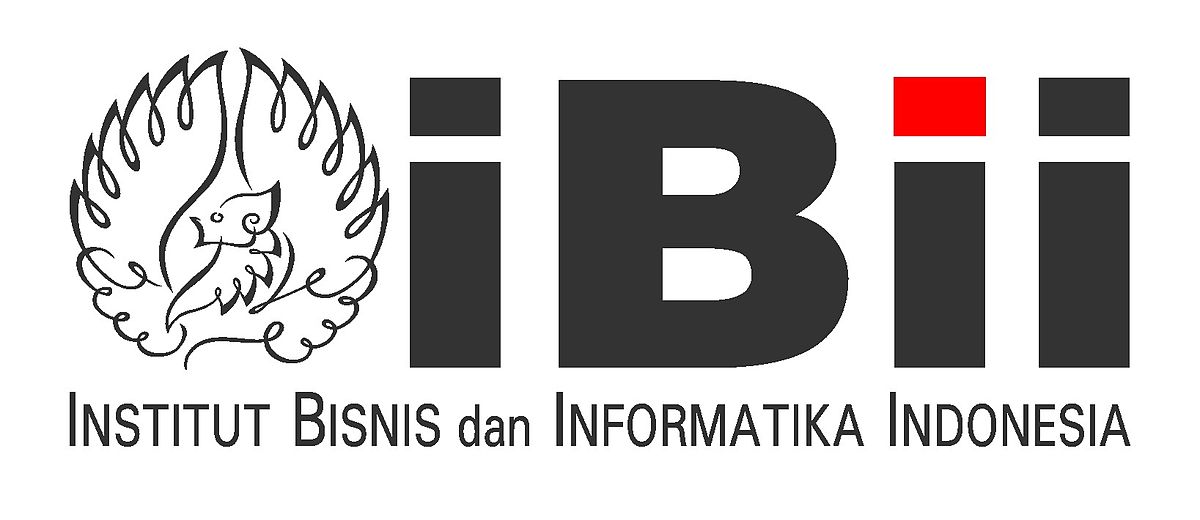 INSTITUT BISNIS dan INFORMATIKA KWIK KIAN GIEJAKARTAMaret 2019PENGESAHANPENGARUH KUALITAS PRODUK DAN KUALITAS LAYANAN TERHADAP KEPUASAN PELANGGAN MINUMAN KOI THÉ DI JAKARTA UTARADiajukan olehNama	: Cindy Claudia PuspitasariNIM	: 23140559Jakarta, Maret 2019Disetujui oleh:Pembimbing,Ir. Tumpal J.R. Sitinjak, M.M.INSTITUT BISNIS dan INFORMATIKA KWIK KIAN GIEJAKARTA 